Επταχαλκου 3, Θησειοhttps://www.facebook.com/pg/filoi.podilatouhttps://www.filoi-podilatou.grΗ διαδρομή για όλες τις εκδρομές με λεπτομέρειες ως προς την απόσταση, τις υψομετρικές διαφορές κλπ. θα είναι διαθέσιμη στους Φ.τ.Π. και στο Facebook κάθε Παρασκευή πριν από τις αντίστοιχες προγραμματισμένες εκδρομές.Απαραίτητα εφόδια για τις Εκδρομές:  Ποδήλατο (σε καλή κατάσταση), εφεδρική σαμπρέλα, τρόμπα, εργαλεία, αρκετά τρόφιμα για την διάρκεια της εκδρομής, νερό, ποδηλατικά γάντια, ρούχα κατάλληλα για την συγκεκριμένη διαδρομή και εποχή (και αδιάβροχο), αντίσκηνο, υπνόσακος., χάρτης διαδρομής. Η συμμετοχή σε εκδρομές με Β.Δ. 3 και άνω απαιτεί προσυνεννόηση με τους Φ.τ.Π.Ο κάθε ποδηλάτης ταξιδεύει με δική του ευθύνη. Οι «Φ.τ.Π» και οι συντονιστές των εκδρομών δεν αναλαμβάνουν καμία ευθύνη για οποιαδήποτε απώλεια, τραυματισμό ή οποιοδήποτε άλλο πρόβλημα μπορεί να προκύψει στον ποδηλάτη ή στον εξοπλισμό του στην διάρκεια των εκδρομών.Παρουσιάσεις – ΕκδηλώσειςΠαρουσιάσεις – ΕκδηλώσειςΕκδρομέςΟΚΤΩΒΡΙΟΣ 2019ΟΚΤΩΒΡΙΟΣ 2019ΟΚΤΩΒΡΙΟΣ 2019 29/9 (Κυριακή)Εκδρομή στην Αίγινα (Β.Δ.=3)Συντονίστρια: Ελένη Ψαρουδάκη (6975753841)6/10 (Κυριακή)Εκδρομή στον αγωγό του Μόρνου (Β.Δ.=3)Συντονίστρια: Ελένη Ψαρουδάκη (6975753841)13/10 (Κυριακή)Εκδρομή σε Πειραιά-Δραπεσώνα-Σαλαμίνα (Β.Δ.=1)Συντονίστρια: Μαίρη Δρεπανιά (6972206584)20/10 (Κυριακή)Εκδρομή στον Μαραθώνα (Β.Δ.=3)Συντονίστρια: Μαίρη Δρεπανιά (6972206584)25-26-27-28/10  (Παρασκευή-Δευτέρα)Εκδρομή στην Λίμνη Βεγορίτιδα (Β.Δ.=3)Συντονίστρια: Βίκυ ΚονταρίνηΠληροφορίες: Ελένη Ψαρουδάκη (6975753841)Σημείωση: Η εκδρομή θα γίνει με τρένο και οι λεπτομέρειες θα κανονιστούν τουλάχιστον 10 ημέρες πριν ώστε η προμήθεια των εισιτηρίων να γίνει εγκαίρωςΝΟΕΜΒΡΙΟΣ 201ΝΟΕΜΒΡΙΟΣ 201ΝΟΕΜΒΡΙΟΣ 2011/11 (Παρασκευή) 20:45Προβολή ταινίας22/11 (Παρασκευή) 20:45Παρουσίαση της εκδρομής στην Θράκη1/11 (Παρασκευή) 20:45Προβολή ταινίας22/11 (Παρασκευή) 20:45Παρουσίαση της εκδρομής στην Θράκη3/11  (Κυριακή)Βόλτα στο Καβούρι (Β.Δ.=1)Συντονιστής: Κώστας Δέρβος (6944479950)10/11  (Κυριακή)Εκδρομή στην Βαρυμπόμπη (Β.Δ.=3)Συντονιστής: Πέτρος Βαλταζάνος (6948210316)16-17/10  (Σάββατο-Κυριακή)Εκδρομή σε όρος Πατέρας-Γεράνεια (Β.Δ.=5)Συντονιστής: Διονύσης Γαλιατσάτος (6986631040)24/11  (Κυριακή)Εκδρομή στον Διόνυσο (Β.Δ.=3)Συντονιστής: Πέτρος Βαλταζάνος (6948210316)ΔΕΚΕΜΒΡΙΟΣ  2019ΔΕΚΕΜΒΡΙΟΣ  2019ΔΕΚΕΜΒΡΙΟΣ  20196/12  (Παρασκευή) 20:45Προβολή ταινίας1/12  (Κυριακή)Εκδρομή στην Χαλκίδα (Β.Δ.=2)Συντονιστής: Γιώργος Γιαννάτος (6944266194)8/12 ( Κυριακή)Βόλτα στην Αθήνα (Β.Δ.=2)Συντονίστρια: Μαίρη Δρεπανιά (6972206584)14-15/12 (Σάββατο-Κυριακή)Εκδρομή στο Κιάτο (Β.Δ.=4)Συντονιστής Βασίλης Λαλιώτης (6972095165)1/12  (Κυριακή)Εκδρομή στην Χαλκίδα (Β.Δ.=2)Συντονιστής: Γιώργος Γιαννάτος (6944266194)8/12 ( Κυριακή)Βόλτα στην Αθήνα (Β.Δ.=2)Συντονίστρια: Μαίρη Δρεπανιά (6972206584)14-15/12 (Σάββατο-Κυριακή)Εκδρομή στο Κιάτο (Β.Δ.=4)Συντονιστής Βασίλης Λαλιώτης (6972095165)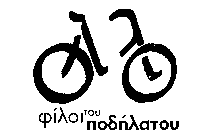 